Baylor College of Medicine Department of Otolaryngology – Head & Neck Surgery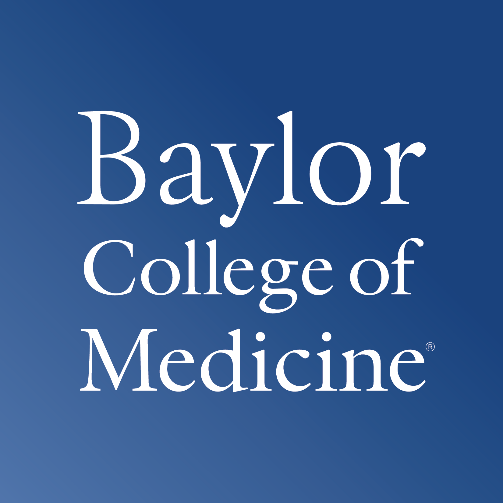 Otolaryngology – Head & Neck Surgery Selective Rotation Course Overview DocumentRevised 04-16-2021ContentsIntroduction & OverviewContacts, Site Information, & Helpful NumbersBaylor College of Medicine Teacher-Learner CompactBCM Core Competencies and Graduation Goals (CCGGs)Selective Objectives Mapped to BCM CCGG (and modes of assessment)You Said, We Did:Student Roles, Responsibilities, and ActivitiesGeneralOtolaryngology Case Log (aka “Passport”)LecturesCall RequirementCourse ScheduleGradesEvaluationsE*value Student Performance Assessment FormRecommended Educational ResourcesPolicies and ProceduresIntroduction and OverviewThe selective rotation in Otolaryngology – Head and Neck Surgery is designed to provide exposure to the field of Otolaryngology as well as provide medical students with the knowledge and skills needed to assess and address common otolaryngologic issues that frequently present to the primary care physician. During the rotation students will have the opportunity to work in both the operating room and the outpatient clinic setting to experience the variety of problems that are evaluated and treated by otolaryngologists and will gain exposure to the knowledge and skills required to manage acute and chronic ENT problems.Students will be assigned to one of three clinical sites for their two week rotation:Ben Taub General HospitalMichael E. DeBakey Veterans Affairs Medical CenterTexas Children’s HospitalThese clinical settings represent General Otolaryngology – Head and Neck Surgery practices and will provide access to a wide range of clinical and surgical experiences. Students will also have access to the residents and faculty members assigned to these hospitals. Course prerequisites: noneContact, Site Information and Helpful NumbersClinical Sites & Supervising AttendingsSpecialty Specific MentorsFor students interested in Otolaryngology-Head and Neck Surgery residency, please feel free to contact the faculty listed below. This contact information can also be found on the COSA Blackboard Organization: Look under Student Affairs heading on the left hand menu and scroll down to Specialty Specific Mentors. BCM students should also be aware of the Otolaryngology-Head and Neck Surgery Student Interest Group.Clinical Site Study Space, Storage Space, and Lounge SpaceSafety EscortStudent Escorts within the TMC CampusThe Texas Medical Center Police Department is available 24/7 for those students who have a legitimate fear that would prevent a student from feeling safe while crossing the TMC campus.Safety Escorts: The purpose of this escort is to provide a measure of safety for those students that are uncomfortable, fearful or uneasy about walking alone on campus. The Safety Escort is not intended to replace existing transportation services such as the Campus Shuttles, for inclement weather or to discourage individuals from walking in groups, but a safety option for those that have a genuine concern for their personal safety.For a Safety Escort call 713-795-0000Baylor College of Medicine Teacher-Learner CompactLearners pursuing a professional career at Baylor assume responsibility to develop in-depth knowledge, acquire and apply special skills, and demonstrate professionalism. Teachers guide and educate learners, and model appropriate attitudes, interpersonal skills and professional behaviors. Core educational staff supports both learners and teachers. This Compact serves both as a pledge and a reminder to teachers, learners, and educational staff that moral, ethical and professional behavior by all BCM personnel is essential to the basic principles of this institution.Guiding Principles of the Educational CompactDUTYAll participants in the education mission have a duty to sustain a learning environment conducive to maintaining the knowledge, attitudes, and skills necessary for providing contemporary standards of professional behavior.INTEGRITYAll education participants/parties will behave in a manner that reflects individual and institutional commitment to intellectual and moral excellence.RESPECTFundamental to the ethic of professions is respect for every individual. Mutual respect between learners, as newer members of the profession, and their teachers, as experienced professionals, is essential for nurturing that ethic. In addition to individual respect, all educational parties must respect and follow established professional policies.As a teacher, I pledge to:Maintain currency in my professional knowledge and skillsEnsure excellence of the educational curriculumBe a Model of professionalism in all of my interactions with faculty, learners, patients, colleagues, and staffRespect all faculty, learners, patients, colleagues, and staff as individuals, without regard to gender, age, race, national origin, religion, or sexual orientation; and oppose observed disrespect or biasNurture learner commitment to achieve personal, family, and professional balanceRecognize and acknowledge expressions of professional attitudes and behaviors as well as the achievement of quantifiable academic excellenceRespond vigorously to unprofessional behavior and indications of abuse or exploitation of faculty, learners, patients, colleagues, or staffCreate a safe environment in which faculty, learners, and staff can communicate any concern about breaches of this compactAccept responsibility for instilling these attributes in learners and faculty for whom I have responsibilityAs a learner, I pledge to:Acquire the knowledge, skills, attitudes, and behaviors necessary to fulfill all established educational objectivesEmbody the professional virtues of integrity, empathy, altruism, compassion, respect, honesty, courage, and trustworthinessRespect as individuals, without regard to gender, race, national origin, religion, or sexual orientation, all patients, peers, faculty and staffUphold the highest professional standards and conduct myself accordingly in all interactions with patients, peers, faculty and staffAssist my fellow learners in meeting their professional obligations, while fulfilling my own obligations as a professionalHelp create a safe environment in which faculty, learners, and staff can communicate any concern about breaches of this compactBCM Core Competencies and Graduation Goals (CCGGs)1.  ProfessionalismEach student graduating from BCM will:1.1. Apply ethical decision making that upholds patient and public   trust1.2. Employ honesty, integrity, and respect in all interactions1.3. Demonstrate a commitment to advocate for the needs and well-being of patients, colleagues, and self1.4. Demonstrate caring, compassion, and empathy1.5. Demonstrate awareness of one’s own biases and sensitivity to diverse patients and colleagues1.6. Identify and fulfill responsibilities and obligations as a learner  and a colleague1.7. Recognize and avoid conflicts of interest1.8. Adhere to patient confidentiality rules and regulations2. Medical knowledgeEach student graduating from BCM will:2.1. Demonstrate knowledge of established and evolving                biomedical, clinical, epidemiological, and social-behavioral sciences, as well as the application of this knowledge to diagnose, manage, and prevent disease2.2. Utilize the principles of public health, epidemiology, and          biostatistics in identifying and reducing the incidence, prevalence, and severity of disease to improve health2.3. Interpret diagnostic tests as they relate to common clinical, laboratory, and radiologic findings in the spectrum of health and disease3. Patient careEach student graduating from BCM will:3.1. Demonstrate the ability to engage in an interprofessional team in a manner that optimizes safe, effective patient and population-centered care3.2. Develop and implement patient evaluation and management   plans appropriate to all levels of patient acuity3.3. Develop a prioritized problem list and differential diagnosis using patient’s biopsychosocial history,medical records, physical    exam findings, and diagnostic studies3.4. Obtain consent for and perform basic technical procedures competently3.5. Perform comprehensive and focused biopsychosocial exams in a variety of patient care settings andrecognize when each is           indicated3.6. Assess health risks using gender- and age-appropriate criteria and recommend potential preventive and therapeutic interventions3.7. Select and interpret diagnostic tests accurately3.8. Interpret physical findings accurately3.9. Utilize critical thinking to provide appropriate evidence or support for clinical decisions and management of diseases3.10. Provide timely and accurate documentation of all assessment, plans, interventions, and orders,including prescriptions and transfers-of care between providers or setting4. Interpersonal and communication skillsEach student graduating from BCM will:4.1.Demonstrate patient centered interview skills in order to create and sustain a supportive and therapeutic relationship with patients and families4.2. Demonstrate the ability to communciate effectively, efficiently, and accurately as a member or leader of a health care team4.3. Demonstrate the ability to effectively communicate and collaborate with colleagues, other health care professionals, or health related agenices4.4. Apply verbal and written medical communication skils to basic and advanced medical scenarios5. Practice-based learning and improvementEach student graduating from BCM will:5.1. Identify personal strengths and deficiencies in one’s knowledge, skills, and attitudes to integrate feedback and set personal improvement goals5.2. Use and manage technology to access medical information resources to expand personal knowledge and make effective decisions5.3. Apply principles and practices of evidence-based medicine (EBM) in making decisions aboutprevention, diagnosis, and treatment of disease6. Systems-based practiceEach student graduating from BCM will:6.1. Analyze the roles insurance plans and health care providers   play in the health care system and how they affect providers’ and patients’ behavior6.2. Provide appropriate referral of patients, including ensuring  continuity of care throughout transitions between providers or settings, and following up on patient progress and outcomes6.3. Examine the role of quality improvement and clinical pathways in optimizing health systems6.4. Demonstrate the rationale for reporting and addressing events that could affect patient safety7. LeadershipBuilding upon the foundation in other domains, each student graduating from BCM will be able to:7.1. Demonstrate the ability to work effectively as a member of an  interprofessional health care team7.2. Demonstrate the ability to give and receive behaviorally-specific feedback7.3. Utilize skills that enhance the learning enviroment and team functioningSelective Objectives Mapped to BCM CCGGs (and modes of assessment)You Said, We Did:Student Roles, Responsibilities and ActivitiesBefore the rotation beginsStudents will be notified by the course coordinator as to which hospital site they are assigned prior to the start date of the rotationStudents are responsible for obtaining necessary identification, badges, computer access prior to the first day of the rotationContact Information:Ben Taub General Hospital: MedicalStaffServices@harrishealth.orgMichael E. Debakey: Carol Young 713.794.8737 Carol.Young@va.comTexas Children’s Hospital: Linda Mayfield 832.826.5779 ljmayfie@texaschildrens.org Roles and ResponsibilitiesStudents will be assigned to a team at each hospital site. They will accompany their team to the operating room as well as to the clinic. They will participate in all surgical and clinical activities during the rotation. Students will perform focused history and physical examinations pertinent to otolaryngology and the patients’ chief complaint. They will present their H&P to senior level residents and attending physicians By the end of the rotation, students must demonstrate the ability to perform a complete head and neck physical examination using equipment available to a primary care practitioner (e.g. flashlight, tongue blades, otoscope).  Students must also demonstrate the interpretation of an audiogram. Students are expected to function as a member of the health care team in the operating room as well as in the clinic.  Students will be informed by their supervising residents or attendings of the week’s scheduled surgical cases. Students will be expected to prepare for the operating room by reviewing pertinent head and neck anatomy that has been taught during gross anatomy and is relevant to the scheduled case.  Students are expected to be familiar with the disease process being treated during elective cases.Students are expected to understand the risk factors for head and neck cancer including tobacco use and HPV and recognize early signs that should prompt a referral to an otolaryngologist-head and neck surgeon.Students should be familiar with typical clinical presentations, key physical exam findings, differential diagnosis, initial treatment, and referral indications for common otolaryngological diseases:Acute otitis mediaSerous otitis media Otitis externaTympanic membrane perforationCerumen impactionConductive hearing lossSensorineural hearing lossVertigoNasal septal deviationEpistaxisSinusitisAllergic rhinitisTonsillitisTMJ arthritisThyroid noduleNeck massUpper aerodigestive tract malignancyOtolaryngology – Head & Neck Surgery PassportIt is the student’s responsibility to turn the passport in to Ms. Thomas at the end of their selective rotation. This can be done either in person to the Academic office or by scanned email attachment. If the student is not able to complete any of the clinical experiences during the 2 week selective, alternative learning methods will be offered/ required. Lectures and QuizStudents will have 11 lectures covering various otolaryngology topics that are   available to be viewed online through the Blackboard applicationViewing this material is mandatory and will be monitored. Failure to complete all lectures will result in an incomplete grade It is recommended that the students watch these lectures during their allotted 7am-8am lecture time.There is no quiz for this selective rotation. There is an attestation to complete on BlackBoard.Call RequirementStudents are not expected to take call during this rotationCourse ScheduleThe selective rotation is two weeks in duration. Students are to be present for clinical and surgical activities Monday through Friday. They are not expected to be present on weekends. Students are invited but are not required to attend any departmental didactic lectures, grand rounds, or academic activities while on rotation.Students are expected to arrive to their clinical site each day promptly after their allotted 7am-8am lecture time. It is understood that students traveling to the VA should arrive no later than 8:45 am. Students assigned to BTGH should arrive no later than 8:30 amStudents will be dismissed daily by their assigned team once the daily operative and clinical responsibilities are completed. Student rotations will follow BCM policies for work hour restrictions.  Duty hours must be limited to an average of 80 hours per week over a four-week period, with at least 10 hours off between scheduled duties.  Any violations of work hours should ideally be reported in real-time to the selective coordinator and director (Thembi.thomas@bcm.edu, Sunthosh.Sivam@bcm.edu) to remedy issues. https://intranet.bcm.edu/index.cfm?fuseaction=Policies.Display_Policy&Policy_Number=28.1.04Sample scheduleGradesLecture AttendanceThe student must have viewed all lectures through the Blackboard Application to receive their final grade.  Failure to do so will result in an incomplete gradeClinical PerformanceThe student will be evaluated by the site attendings and house staff at the end of the rotation using the standard evaluation form for clinical rotations from the College of Medicine though the E*Value application.The clinical performance consists of 10 items, each on a 9 point scale which are averaged across all evaluators to give a final score.The clinical performance grade will be assessed using the following scale:Honors				7.65 – 9.00High Pass			6.00 – 7.64Pass				5.00 – 5.99Marginal Pass			3.00 – 4.99Fail				1.00 – 2.00Final GradeThe student will receive a final grade of Honors, High Pass, Pass, Marginal Pass, or Fail based upon their clinical evaluation and completion of the requirements of the course.Absences or lapses in professionalism may result in a lesser final grade given to the student or course failure.  Students can fail based on professionalism alone. The student may verify or dispute their final grade based upon the policy delineated in the Grade Verification section.Grades will be administered in a timely fashion in accordance with the policies of Baylor College of Medicine.*BCM Course Directors in the School of Medicine shall submit final grades to the Office of the Registrar within four weeks of the end of course.EvaluationsFormal and informal feedback can be provided during the rotation by house staff and supervising attendings. Students are encouraged to seek out feedback throughout their rotation. Students are expected to review their progress on the Passport with a site director one week into the selective rotation.Formal evaluations will be based on feedback solicited by the site-specific supervising attendings, from the house staff, and other clinical faculty who have worked with the students throughout the rotation.The students will self-select the faculty and residents they worked with the most through E*ValueStudents will be able to evaluate the course, site faculty, and residents confidentially through the E*Value systemE*value Student Performance Assessment Form: Recommended Educational ResourcesPasha, Raza, Golub, Justin S. Otolaryngology – Head and Neck Surgery : Clinical Reference Guide. San Diego, CA: Plural publishing. 2013https://www.entnet.org/sites/default/files/Oto-Primary-Care-WEB.pdfScholes, Melissa A, Ramakrishnan, Vijay R. ENT Secrets. Philadelphia, PA: Elsevier. 2016.Lalwani, Anil. Current Diagnosis & Treatment Otolaryngology – Head and Neck Surgery, 3rd Edition. New York City, NY: McGraw Hill. 2012Bailey, Byron J. Atlas of Head & Neck Surgery - Otolaryngology. Philadelphia, PA: Lipincott Williams & Wilkins. 2001One open access reference can be found here:https://urldefense.proofpoint.com/v2/url?u=http-3A__www.entdev.uct.ac.za_guides_open-2Daccess-2Datlas-2Dof-2Dotolaryngology-2Dhead-2Dneck-2Doperative-2Dsurgery_&d=DwIGaQ&c=ZQs-KZ8oxEw0p81sqgiaRA&r=8bXbaL6iQr4GSEMyeAx0RA&m=IBeXSXuppIFegCc8iOyVzFPz6HaE_EZ8pPolicies (edited 12-8-2020)Policies affecting Baylor College of Medicine students in undergraduate medical education may be found on the following BCM intranet sites:https://intranet.bcm.edu/index.cfm?fuseaction=Policies.Policies&area=28https://intranet.bcm.edu/index.cfm?fuseaction=Policies.Policies&area=23https://intranet.bcm.edu/index.cfm?fuseaction=Policies.Policies&area=26Additional information may be found in the student handbook: https://www.bcm.edu/education/schools/medical-school/md-program/student-handbookBrief descriptions of relevant policies and procedures are provided below; however, please refer to the full policies and procedures for additional information. Please copy and paste the links into your browser for optimal use. While every effort is made to keep the links up to date, please inform the course director if you are unable to locate the policies due to a broken link or other technical problem.Policies: Table of ContentsAdd/drop Policy:Academic Workload in the Foundational Sciences Curriculum (Policy 28.1.09):Attendance / Participation and Absences:Alternative Educational Site Request Procedure (Policy 28.1.10):Clinical Supervision of Medical Students (Policy 28.1.08):Code of Conduct:Compact Between Teachers, Learners and Educational Staff:Course Repeat Policy:Criminal Allegations, Arrests and Convictions Policy (28.1.13):Direct Observation Policy (Policy 28.1.03):Duty Hours Policy (Policy 28.1.04):Educator Conflicts of Interest Policy (Policy 23.2.04)Examinations Guidelines:Grade Submission Policy (28.1.01):Grading Guidelines:Grade Verification and Grade Appeal Guidelines:Learner Mistreatment Policy (23.2.02):Leave of Absence Policy (23.1.12):Medical Student Access to Health Care Service Policy (28.1.17)Medical Student Exposure to Infectious and Environmental Hazards Policy (28.1.15)Blood Borne Pathogens (Standard Precautions Policy 26.3.06):Institutional Policy on Infectious Disease: (Infection Control and Prevention Plan Policy 26.3.19)Student handbookMidterm Feedback Policy (28.1.02):Narrative Assessment Policy (Policy 28.1.11):Patient Safety:Policy Regarding Harassment, Discrimination and Retaliation (02.2.25):Religious Holiday and Activity Absence Policy:Respectful & Professional Learning Environment Policy:  Standards for Student Conduct and College Oversight (Policy 23.2.01):Mandatory Respirator Fit Testing Procedure (28.2.01):Social Media Policy (02.5.38):Sexual Misconduct and Other Prohibited Conduct Policy (02.2.26):Student Appeals and Grievances Policy (23.1.08):Student Disability Policy (23.1.07):Student Progression and Adverse Action Policy (Policy 28.1.05):Technical standards:Notice of Nondiscrimination:Statement of Student Rights:Understanding the curriculum (CCGG’s; EPA’s; PCRS)Add/drop Policy: https://media.bcm.edu/documents/2017/a1/add-drop-policy-06-13-2017.pdfAcademic Workload in the Foundational Sciences Curriculum (Policy 28.1.09): https://intranet.bcm.edu/index.cfm?fuseaction=Policies.Display_Policy&Policy_Number=28.1.09This policy establishes procedures to balance the academic workload, which includes scheduled foundational curriculum responsibilities, classroom learning in multiple formats, independent learning, and time for attention to personal health and well-being. Scheduled learning activities are limited to a maximum of 25 hours per week averaged out over the term. Attendance / Participation and Absences: https://www.bcm.edu/education/schools/medical-school/md-program/student-handbook/academic-program/attendance-and-absencesSee other sections of the Course Overview Document regarding course-specific attendance / participation and absence criteria.Alternative Educational Site Request Procedure (Policy 28.1.10): https://intranet.bcm.edu/index.cfm?fuseaction=Policies.Display_Policy&Policy_Number=28.1.10Clinical Course Directors are responsible for assigning medical students to Educational Sites during clinical rotations, and for approving or denying each student request for an alternative Educational Site assignment based on the rationale and circumstances. Clinical Supervision of Medical Students (Policy 28.1.08): https://intranet.bcm.edu/index.cfm?fuseaction=Policies.Display_Policy&Policy_Number=28.1.08The policy ensures that the level of responsibility delegated to a medical student is commensurate with their level of training, and that activities supervised by Health Professionals are within their scope of practice. The level of responsibility delegated to a medical student by a supervising Health Professional must be appropriate to the medical student’s level of training, competence, and demonstrated ability. Students should only perform clinical tasks for which they have received adequate training.Students must inform the supervising Health Professional or Clinical Course Director of concerns about levels of supervision. Code of Conduct: https://media.bcm.edu/documents/2015/94/bcm-code-of-conduct-final-june-2015.pdfThe BCM Code of Conduct is our comprehensive framework for ethical and professional standards. It is designed to ensure that all members of the BCM Community understand the expectations to conduct ourselves in an ethical and professional manner while complying with all laws, regulations, rules and policies to the fullest degree.  Compact Between Teachers, Learners and Educational Staff: https://www.bcm.edu/education/academic-faculty-affairs/academic-policies/compactCompact between Teachers, Learners, and Educational Staff Learners pursuing a professional career at Baylor College of Medicine assume responsibility to develop in-depth knowledge, acquire and apply special skills, and demonstrate professionalism. Teachers guide and educate learners, and model appropriate attitudes, interpersonal skills and professional behaviors. Core educational staff support both learners and teachers. This Compact serves both as a pledge and a reminder to teachers, learners, and educational staff that moral, ethical and professional behavior by all Baylor personnel is essential to the basic principles of this institution. Guiding Principles of the Educational Compact Duty: All participants in the education mission have a duty to sustain a learning environment conducive to maintaining the knowledge, attitudes, and skills necessary for providing contemporary standards of professional behavior. Integrity: All education participants/parties will behave in a manner that reflects individual and institutional commitment to intellectual and moral excellence. Respect: Fundamental to the ethic of professions is respect for every individual. Mutual respect between learners, as newer members of the profession, and their teachers, as experienced professionals, is essential for nurturing that ethic. In addition to individual respect, all educational parties must respect and follow established professional policies. Course Repeat Policy: https://intranet.bcm.edu/index.cfm?fuseaction=Policies.Display_Policy&Policy_Number=23.1.09Criminal Allegations, Arrests and Convictions Policy (28.1.13):https://intranet.bcm.edu/index.cfm?fuseaction=Policies.Display_Policy&Policy_Number=28.1.13All BCM students currently enrolled in any SOM program must report all criminal allegations and other legal actions (as specified below) to the Associate Dean of Student Affairs within 5 calendar days of such event.Direct Observation Policy (Policy 28.1.03): https://intranet.bcm.edu/index.cfm?fuseaction=Policies.Display_Policy&Policy_Number=28.1.03BCM physician faculty participating in core clerkships must conduct direct observations of medical students during clinical encounters with patients for the purpose of performing student assessments and providing feedback. Students are encouraged to solicit additional feedback on direct observations from residents and fellows (beyond the requirements for direct observation by physician faculty).For clinical courses, please refer to other sections of the Course Overview Document for course-specific instructions related to direct observation requirements and logging.Duty Hours Policy (Policy 28.1.04):https://intranet.bcm.edu/index.cfm?fuseaction=Policies.Display_Policy&Policy_Number=28.1.04This policy outlines the procedures regarding the amount of time medical students spend in required activities, including the total number of hours medical students are required to spend in clinical and educational activities during clerkships. Compliance of this policy is mandatory for all BCM faculty members who teach, facilitate, and / or precept medical students in the clinical setting.Duty hours, including all in-house call activities, must be limited to an average of 80 hours per week over a four-week period. Duty periods may be scheduled to a maximum of 24 hours of continuous duty in the hospital. An additional four hours may be spent to ensure appropriate, effective and safe transition of care.  Minimum time off between scheduled duties is 10 hours. Students must also receive a minimum of either 24 hours off per seven-day work period, or four days off per 28-day work period.Please contact the Course Director immediately with any concerns related to duty hours violations or other scheduling questions.Educator Conflicts of Interest Policy (Policy 23.2.04) https://intranet.bcm.edu/index.cfm?fuseaction=Policies.Display_Policy&Policy_Number=23.2.04This policy establishes and describes the specific types of educator conflicts of interest and how they are avoided. This policy is designed to keep the learning environment free from real or perceived personal, financial, or other biases that could arise from participating in the assessment, interview, or promotion of any current or prospective student with whom the educator has an existing personal relationship or significant connection. This policy outlines how educators must avoid providing healthcare services to any learner that the educator must also teach, assess, or advise as a part of an BCM educational program.Learners are expected to report an actual or perceived Conflict of Interest that may impact the teacher-learner paradigm. Reports should be directed as follows:1) Clerkships: report to the Clerkship Director2) Courses: report to the Course Director3) Other Issues: Associate Dean of Student Affairs or designeeExaminations Guidelines: https://www.bcm.edu/education/schools/medical-school/md-program/student-handbook/academic-program/curriculum/examinations-and-gradesGrade Submission Policy (28.1.01): https://intranet.bcm.edu/index.cfm?fuseaction=Policies.Display_Policy&Policy_Number=28.1.01BCM Course Directors in the School of Medicine shall submit final grades to the Office of the Registrar within four weeks of the end of a course. Grading Guidelines: https://www.bcm.edu/education/schools/medical-school/md-program/student-handbook/academic-program/curriculum/examinations-and-grades. Grading rubrics and graded components are determined by the individual course and course directors. See other section(s) of the Course Overview Document for course-specific grading information.Grade Verification and Grade Appeal Guidelines: https://www.bcm.edu/education/schools/medical-school/md-program/student-handbook/academic-program/curriculum/examinations-and-grades. See also Student Appeals and Grievances Policy (23.1.08).Grade VerificationIf students have questions about a final course grade, exam grade, or the grading process, BCM strongly encourages them to first verify the grade before pursuing a formal Appeal. Grade verification is an informal process during which the affected student meets with the course and/or clerkship directors to review the grade and discuss any lingering questions. After grade verification, the student may choose to proceed with a formal grade appeal. However, appeals must have merit in order to proceed. Appeals must satisfy criteria described below to trigger reconsideration of the grade, and appeals based on mere disagreement are not valid.Grade Appeal ApplicationConsistent with relevant provisions of school handbooks, students may pursue grade appeals under only the following circumstances:1.Mistreatment. To prevail on this basis, the grade appeal must allege, and investigatory findings must demonstrate, that the grade was awarded based on factors other than academic or clinical performance, as outlined in the syllabus, or based on Mistreatment, such as discrimination.2.Deviation from Established Criteria or Guidelines. To prevail on this basis, the grade appeal must allege, and investigatory findings must demonstrate, that the grade awarded was not calculated according to prior established guidelines set forth by the faculty and distributed to students.3.Calculation Error. To prevail on this basis, the grade appeal must allege, and investigatory findings must demonstrate, that the grade awarded was calculated using false or erroneous information.Learner Mistreatment Policy (23.2.02): https://intranet.bcm.edu/index.cfm?fuseaction=Policies.Display_Policy&Policy_Number=23.2.02In accordance with relevant BCM accreditation standards, BCM promotes a culture of respect between teacher and learner and works to ensure that the learning environment is free from conduct by faculty, staff, supervising residents, or others that could be reasonably interpreted by Learners as Mistreatment or other misconduct prohibited by BCM policies.Mistreatment refers to behavior that demonstrates disrespect for a Learner and that creates a condition, circumstance, or environment that unreasonably interferes with the learning process.Options for Reporting Learner Mistreatment:Informal Reporting Mechanisms: a. Office of the Ombudsman. https://www.bcm.edu/about-us/ombudsb. Any School Official (Learner’s choice)Formal Reporting Mechanisms:a. Course Evaluation b. Integrity Hotline. As described in the Student Appeals & Grievances Policy (23.1.08), Learners may report alleged violations of this Policy through the Integrity Hotline, either by calling the toll-free Hotline number (855-764-7292) or by accessing the Integrity Hotline website (www.bcm.ethicspoint.com). This reporting mechanism allows Learners the option to pursue complaints and maintain anonymity during the investigation Leave of Absence Policy (23.1.12):https://intranet.bcm.edu/index.cfm?fuseaction=Policies.Display_Policy&Policy_Number=23.1.12The purposes of this policy are to:1.     define and describe circumstances in which a student may take a Voluntary Leave of Absence,2.     outline student rights and obligations in the event of Voluntary Leave of Absence,3.     define and describe circumstances in which a student may be placed on an Involuntary Academic, Administrative, or Medical Leave of Absence;4.     establish the authority of the Wellness Intervention Team (WIT) to determine if a student is In-Crisis and/or poses a Direct Threat that necessitates Medical Leave;5.     describe WIT responsibilities in the event that a student is in crisis or poses a Direct Threat; and6.     outline student rights and obligations in the event he or she is placed on an Involuntary Academic or Medical Leave of Absence. Medical Student Access to Health Care Service Policy (28.1.17) https://intranet.bcm.edu/index.cfm?fuseaction=Policies.Display_Policy&Policy_Number=28.1.17All students enrolled in the BCM School of Medicine shall receive timely access to diagnostic, preventive, and therapeutic Health Care Services. Students may be excused from educational and clinical experiences for the purposes of seeking and receiving necessary Health Care Services. A student’s decision to seek health care during a foundational or clinical course should have no impact on his or her performance evaluation or grade for the course, provided the student remains able to satisfy attendance requirements as specified in the School of Medicine’s Attendance and Participation Policy.  Medical Student Exposure to Infectious and Environmental Hazards Policy (28.1.15)https://intranet.bcm.edu/index.cfm?fuseaction=Policies.Display_Policy&policy_number=28.1.15The Medical Student Exposure to Infectious and Environmental Hazards Policy outlines the procedures regarding preventative education, care and treatment after Occupational Exposure (including descriptions of student financial responsibility), and the potential impact of infectious and environmental disease or disability on medical student learning activities. BCM’s Standard Precautions Policy (26.3.06) and Infection Control and Prevention Plan (26.3.19) require all BCM SOM faculty, staff, and medical students to use Standard Precautions, including proper hand hygiene and appropriate personal protective equipment, during all clinical activities in order to minimize the risk of Occupational Exposures and enhance patient safety. In the event of any Occupational Exposure (i.e. skin, eye, mucous membrane, or parenteral contact with human blood or Other Potentially Hazardous Materials), medical students should immediately inform their supervisor and/or clinical course director and contact the Occupational Health Program (OHP) ((713) 798-7880) for further guidance regarding the procedures for care and treatment including post-exposure counseling and follow up.Site-specific procedures for care and treatment after exposure are outlined on the OHP website: https://www.bcm.edu/occupational-health-program/needlestick-exposure.See also: Blood Borne Pathogens (Standard Precautions Policy 26.3.06): https://intranet.bcm.edu/index.cfm?fuseaction=Policies.Display_Policy&Policy_Number=26.3.06Institutional Policy on Infectious Disease: (Infection Control and Prevention Plan Policy 26.3.19) https://intranet.bcm.edu/index.cfm?fuseaction=Policies.Display_Policy&policy_number=26.3.19 . Student handbook: https://www.bcm.edu/education/schools/medical-school/md-program/student-handbook/health-wellnessMidterm Feedback Policy (28.1.02): https://intranet.bcm.edu/index.cfm?fuseaction=Policies.Display_Policy&Policy_Number=28.1.02All BCM Course Directors are responsible for ensuring that faculty members who teach, facilitate, or precept medical students provide verbal or written midterm feedback, including an overall evaluation of a student’s progress towards completion of course requirements, in order to allow the student sufficient time for remediation.Foundational Sciences: Foundational science Course Directors provide mid-course feedback using a variety of formative examinations, sample questions with delayed release of answers, on-line examinations, homework assignments and laboratory practicums that occur early enough in each term that the student can take actions to remedy deficiencies.The mid-course assessment method is documented in the course overview document which is created for every pre-clinical course by the course director and reviewed and approved by the Associate Dean of Undergraduate Medical Education.Clinical CoursesStudent Midterm Feedback Forms are reviewed by the mid-point of each clinical course by Course Directors and leaders to confirm that they are completed. Faculty members should identify deficiencies in clinical performance and/or completion of course objectives and work with the student to prepare an action plan to resolve any issues.During the midterm feedback evaluation, if any component of the Student Midterm Feedback Form has not been completed, the course director works to address and rectify any deficiencies.At the end of each course, the Curriculum Office surveys students on whether they have received formal feedback.Please refer to other sections of the Course Overview Document for course-specific instructions related to mid-term feedback requirements and documentation.Narrative Assessment Policy (Policy 28.1.11): https://intranet.bcm.edu/index.cfm?fuseaction=Policies.Display_Policy&Policy_Number=28.1.11This policy outlines how the School of Medicine Deans and Course / Clerkship Directors work to ensure that when teacher-student interaction permits, a narrative assessment of a student's performance, including their non-cognitive achievement is provided. This assessment is in the form of narrative descriptions of medical student performance, including references to non-cognitive achievement, as a component of the overall assessment in the respective course and/or clerkship.Patient Safety: Information for Reporting Patient Safety Incidents at BCM Affiliated Institutions: https://media.bcm.edu/documents/2016/e5/guide-to-reporting-patient-safety-incidents-7.20.2016.pdfPolicy Regarding Harassment, Discrimination and Retaliation (02.2.25):  https://intranet.bcm.edu/index.cfm?fuseaction=Policies.Display_Policy&Policy_Number=02.2.25Religious Holiday and Activity Absence Policy: https://www.bcm.edu/education/schools/medical-school/md-program/student-handbook/academic-program/attendance-and-absences/religious-holiday-and-activity-absence-policyRespectful & Professional Learning Environment Policy:  Standards for Student Conduct and College Oversight (Policy 23.2.01): https://intranet.bcm.edu/index.cfm?fuseaction=Policies.Display_Policy&Policy_Number=23.2.01The Baylor College of Medicine (BCM) is committed to the values of integrity, respect, teamwork, innovation, and excellence, and requires all BCM Learners to practice these values consistently during the completion of requirements for educational progression and performance of scholarly and professional duties. Creating and sustaining an environment reflective of BCM values is the responsibility of every individual at BCM.This policy outlines the expectations of academic honesty and integrity; professionalism issues relating to alcohol and substance abuse; expectations for proper management of social media and internet use along with use of BCM resources; options for reporting lapses in professionalism against learners.Reporting Breaches in Professional Behavior: Learners may report alleged violations of this policy through the Integrity Hotline either by calling the toll-free Hotline number (855-764-7292) or by accessing the Integrity Hotline website (www.bcm.ethicspoint.com).Mandatory Respirator Fit Testing Procedure (28.2.01): https://intranet.bcm.edu/index.cfm?fuseaction=Policies.Display_Policy&Policy_Number=28.2.01All SOM students, including medical students enrolled in the M.D. Degree Program and visiting students participating in clinical activities overseen by the SOM, must be fit tested for a N95 Respirator prior to the start of the clinical rotation curriculumSocial Media Policy (02.5.38):https://intranet.bcm.edu/index.cfm?fuseaction=Policies.Display_Policy&Policy_Number=02.5.38 Use good ethical judgment when posting and follow all College policies and all applicable laws/regulations such as, but not limited to, the Health Insurance Portability and Accountability Act (HIPAA) and the Family Educational Rights and Privacy Act (FERPA). Physicians and those who interact with patients should follow the guidelines promulgated by the American Medical Association. Do not post anything that would do harm to the College, its personnel, patients, or any patients treated by College faculty, staff or learners at any of the College affiliated hospital partners.Sexual Misconduct and Other Prohibited Conduct Policy (02.2.26): https://intranet.bcm.edu/index.cfm?fuseaction=Policies.Display_Policy&Policy_Number=02.2.26See also relevant sections of the student handbook: https://www.bcm.edu/education/academic-faculty-affairs/academic-policies/title-ix-and-gender-discrimination/education/sexual-harassmentSexual Harassment is unwelcomed verbal or physical conduct of a sexual nature that is sufficiently severe, pervasive or persistent that it interferes with, denies or limits a person’s ability to participate in or benefit from the College’s academic environment, educational programs and/or activities, and is based on power differentials or quid pro quo, results in the creation of a hostile environment, or retaliation. Examples of sexual harassment include but are not limited to: an attempt to coerce an unwilling person into a sexual relationship or experience; repeated subjection to egregious, unwelcomed sexual attention; punishment in response to a refusal to comply with a sexual request; a conditioned benefit in response to submission to sexual advances or requests; acts of sexual violence; domestic violence; dating violence; stalking.This policy outlines: several types of prohibited conduct, privacy protection for reporters, complainants, and respondents and options for reporting prohibited conduct to the college.Student Appeals and Grievances Policy (23.1.08):https://intranet.bcm.edu/index.cfm?fuseaction=Policies.Display_Policy&Policy_Number=23.1.08When possible, students are encouraged to seek resolution of Informal Grievances through direct communication with the individual involved This may be facilitated by the BCM Ombudsman. Formal Grievances are reported through the Integrity Hotline: (855) 764-7292 or https://secure.ethicspoint.com/domain/media/en/gui/35125/index.htmlGrade Appeal Procedure: Students must file an Appeal through the Integrity Hotline within 10 calendar days of the grade’s posting in the student portal.Adverse Academic Action Appeal Procedure: A student must Appeal an adverse academic action in writing through the Integrity Hotline within 10 calendar days of the issuance of the notice of action by the Student Promotions Committee or Program Director.Student Disability Policy (23.1.07): https://intranet.bcm.edu/index.cfm?fuseaction=Policies.Display_Policy&Policy_Number=23.1.07Baylor College of Medicine (BCM) is committed to providing equal educational access for qualified students with disabilities in accordance with state and federal laws including the Americans with Disabilities Act of 1990, as amended in 2008, and Section 504 of the Rehabilitation Act of 1973.To effectuate equal access for students with disabilities, this policy formalizes BCM criteria for requesting reasonable accommodations, defines parameters for consideration of such requests, and outlines procedures for appeal. Student Progression and Adverse Action Policy (Policy 28.1.05):https://intranet.bcm.edu/index.cfm?fuseaction=Policies.Display_Policy&Policy_Number=28.1.05This policy explains the disciplinary role of the MD Committee on Student Promotion and Academic Achievement.The policy defines "Adverse Action" and details student's rights specific to each type of action.The policy outlines the appeal of adverse action procedure.Technical standards:  https://intranet.bcm.edu/index.cfm?fuseaction=Policies.Display_Policy&Policy_Number=28.1.16   Notice of Nondiscrimination: https://www.bcm.edu/about-us/our-campusStatement of Student Rights: https://www.bcm.edu/education/academic-faculty-affairs/academic-policies/statement-student-rightsUnderstanding the curriculum (CCGG’s; EPA’s; PCRS)What are Core Competency Graduation Goal (CCGG’s)? The CCGG’s are the program objectives for BCM School of Medicine, i.e. what every student should be able to know or do by graduation. All curricular objectives flow from and are mapped to the CCGG’s. https://www.bcm.edu/education/schools/medical-school/md-program/student-handbook/academic-program/requirements-for-degree-doctor-of-medicineWhat are Entrustable Professional Activities (EPA’s)? Developed by AAMC: “activities that all medical students should be able to perform upon entering residency, regardless of their future career specialty” https://www.aamc.org/what-we-do/mission-areas/medical-education/cbme/core-epas What is the Physician Competency Reference Set (PCRS)? Developed by AAMC: “a list of common learner expectations utilized in the training of physicians and other health professionals….PCRS will serve as an aggregation tool that allows the AAMC to collect and analyze data through the Curriculum Inventory about competency-based education and the use of expectations (competencies, objectives, milestones, EPAs, etc.) in medical education.” https://www.aamc.org/what-we-do/mission-areas/medical-education/curriculum-inventory/establish-your-ci/physician-competency-reference-set Why are these concepts important?The BCM SOM curriculum involves program-specific objectives (CCGG’s) while taking into consideration curricular frameworks from the AAMC (American Association of Medical Colleges). For example, EPA-1 (Gather a History and Perform a Physical Exam) requires multiple physician competencies (PCRS) and can be mapped to several CCGG’s in the domains of patient care, medical knowledge and interpersonal and communication skills).To help students understand how the BCM curriculum integrates CCGG’s, EPA’s and the PCRS, please see the “cross-walk” below.Selective CoordinatorEvelyn Trevinoevelyn.trevino@bcm.edu713-798-51181977 Butler Blvd.Jamail Building5th Floor E5.200Selective DirectorSunthosh Sivam, MDSunthosh.Sivam@bcm.edu713-873-33191977 Butler Blvd.Jamail Building5th Floor E5.200SiteSite DirectorsContactHelpful InfoBen Taub General HospitalAngela Haskins, MDDavid Hernandez, MDAngela.Haskins@bcm.eduDavid.Hernandez@bcm.eduBT ENT Clinic 713-873-3319OR Front desk 713-873-2700Michael E Debakey VARobert B Parke, MD, MBAVlad Sandulache, MD, PhDrobertp@bcm.eduvlad.sandulache@bcm.eduENT Clinic 713-791-1414 x24305OR Front desk 713-794-7519Texas Children’s HospitalElton Ashe-Lambert , MDMatthew Sitton, MDTara Rosenberg, MDElton.Lambert@bcm.edumssitton@texaschildrens.orgTara.Roseberg@bcm.eduLinda MayfieldSurgery Academic Office3rd Floor West TowersFaculty NameE-mail AddressAngela Haskins, MDangela.haskins@bcm.eduAmy Dimachkieh, MDamy.dimachkieh.@bcm.eduSiteStudy SpaceSecure Storage SpaceLounge SpaceBen Taub General HospitalStaff Lounge 546Ben Taub Tower 5th Floor, ENT Team Room 535Staff Lounge 546Michael E Debakey VAResident Office 2A-215Resident Office 2A-215Resident Office 2A-215Texas Children’s Hospital3rd Floor Main OR Lounge3rd Floor Main OR Lounge3rd Floor Main OR LoungeBCMCCGGsRelated Selective ObjectivePerform/Assist/ObserveMode of AssessmentMode of AssessmentBCMCCGGsRelated Selective ObjectivePerform/Assist/ObserveFormativeSummative2.1Describe the anatomy of the head and neck.Clinical - Perform√3.3, 3.5Perform a head and neck examination using equipment available to a primary care practitioner (e.g. flashlight, tongue blade, and otoscope).Clinical - Perform√3.3, 3.5Perform an ear examination including tympanometry and interpretation of an audiogram.Clinical - Perform√2.1, 2.2, 2.3, 3.3, 3.7, 3.8, 3.9Analyze clinical presentations, key physical examination findings, differential diagnosis, initial treatments, and referrals for common otolaryngological conditions and diseases.Clinical - Observe√2.1, 2.2Review surgical procedures and techniques in Otolaryngology.Clinical - Observe√3.1, 4.2, 4.3Demonstrate the ability to collaborate with members of the health care team in the care and treatment of the patient.Clinical - Perform√Evaluation YearYOU SAID:WE DID:2018“Would have liked to have selective site options available before one week prior to starting elective”Our coordinator, Evelyn Trevino, is soliciting selective site requests more than two weeks in advance2019“Expectations for inpatient consultations are unclear”Worked with TCH site directors and TCH chief resident to better guide students on these days2019“Lack of longitudinal feedback at the VA”Chief residents are present during the duration of your rotation and have been asked to prioritize providing more longitudinal feedbackStudent:Student:Student:Student signature:Student signature:Student signature:Student signature:Clerkship: Otolaryngology SelectiveClerkship: Otolaryngology SelectiveClerkship: Otolaryngology SelectiveTerm: Term: Term: Term: Patient or Clinical conditionClinical experienceClinical experienceClinical experienceClinical experienceLevel of Student ResponsibilityLevel of Student ResponsibilityLevel of Student ResponsibilityFaculty or Chief Resident ObserverFeedback for Improvement and/or Action PlanAny ENT patientEvaluation of patient (History, Head & Neck Physical Exam)Evaluation of patient (History, Head & Neck Physical Exam)Evaluation of patient (History, Head & Neck Physical Exam)Evaluation of patient (History, Head & Neck Physical Exam)Perform Perform Perform Initials:ENT patientHead & neck endoscopy (flexible laryngoscopy, direct laryngoscopy, or nasal endoscopy, etc)Head & neck endoscopy (flexible laryngoscopy, direct laryngoscopy, or nasal endoscopy, etc)Head & neck endoscopy (flexible laryngoscopy, direct laryngoscopy, or nasal endoscopy, etc)Head & neck endoscopy (flexible laryngoscopy, direct laryngoscopy, or nasal endoscopy, etc)Observe Observe Observe Initials:Patient with tracheostomy tubePhysical examPhysical examPhysical examPhysical examPerformPerformPerformInitials:Hearing lossInterpret audiogramInterpret audiogramInterpret audiogramInterpret audiogramPerformPerformPerformInitials:MondayTuesdayWednesdayThursdayFridayWeekend7:00-8:00LectureLectureLectureLectureLectureNo duties8 :30Report to ClinicORClinicORClinicNo duties8:30-5pmCinicORClinicNoon: MS2s: CABSMS3s: DDASHClinicNo duties4-6pmFinish rounds with teamFinish rounds with teamFinish rounds with teamMS2s: CABSMS3s: DDASHFinish rounds with teamNo dutiesPROF1: Do you have any concerns about this student’s professionalism (e.g. fulfills responsibilities; demonstrates respect toward patients, physicians and ancillary staff; accepts and integrates feedback)?PROF2: Please provide specific comments regarding professional behavior (either serious concerns requiring remediation or exemplary behavior).COMP1: Rate this student's knowledge of pathophysiology and diagnosis of diseases common to the patients seen in your specialty.COMP2: Rate this student's knowledge of the appropriate treatment(s) for common diseases of the patients seen in your specialty.COMP3: Rate if this student knows how to choose proper laboratory tests, diagnostic procedures, and imaging techniques related to the patient’s encounter.COMP4: Rate this student's ability to elicit a focused history that is appropriate for encounters on this selective.COMP5: Rate this student's ability to perform a focused physical examination that is appropriate for encounters in ENTCOMP6: Rate this student's ability to accurately interpret findings from the history, physical examination, and diagnostic studies.COMP7: Rate this student's ability to prioritize problems and to formulate a problem list on this selective.COMP8: Rate this student's verbal patient presentations.COMP9: Rate this student's written notes.COMP10: The student identifies indications, demonstrates knowledge of steps, and performs basic procedural skills in the selective.CCGGPCRSEPA3.5, 3.7, 3.8PC2EPA 1: Gather a History and Perform a Physical Exam4.1ICS1EPA 1: Gather a History and Perform a Physical Exam4.1ICS7EPA 1: Gather a History and Perform a Physical Exam1.2P1EPA 1: Gather a History and Perform a Physical Exam1.2, 1.8P3EPA 1: Gather a History and Perform a Physical Exam1.4P5EPA 1: Gather a History and Perform a Physical Exam2.3KP1EPA 1: Gather a History and Perform a Physical Exam3.5, 3.7, 3.8PC2EPA 2: Prioritize a Differential Diagnosis Following a Clinical Encounter 2.1KP3EPA 2: Prioritize a Differential Diagnosis Following a Clinical Encounter 2.2KP4EPA 2: Prioritize a Differential Diagnosis Following a Clinical Encounter 2.1KP2EPA 2: Prioritize a Differential Diagnosis Following a Clinical Encounter 3.7PC4EPA 2: Prioritize a Differential Diagnosis Following a Clinical Encounter 5.1PPD8EPA 2: Prioritize a Differential Diagnosis Following a Clinical Encounter 5.1PBLI1EPA 2: Prioritize a Differential Diagnosis Following a Clinical Encounter 4.3ICS2EPA 2: Prioritize a Differential Diagnosis Following a Clinical Encounter 3.9PC5EPA 3: Recommend and Interpret Common Diagnostic Tests3.6, 3.2PC9EPA 3: Recommend and Interpret Common Diagnostic Tests6.1, 6.3, 2.2SBP3EPA 3: Recommend and Interpret Common Diagnostic Tests3.1PBLI9EPA 3: Recommend and Interpret Common Diagnostic Tests2.3KP1EPA 3: Recommend and Interpret Common Diagnostic Tests2.2KP4EPA 3: Recommend and Interpret Common Diagnostic Tests4.1PC7EPA 3: Recommend and Interpret Common Diagnostic Tests3.7PC4EPA 3: Recommend and Interpret Common Diagnostic TestsCCGGPCRSEPA3.2PC6EPA 4: Enter and Discuss Orders and Prescriptions 5.1PBLI1EPA 4: Enter and Discuss Orders and Prescriptions 3.9PC5EPA 4: Enter and Discuss Orders and Prescriptions 3.5, 3.7, 3.8PC2EPA 4: Enter and Discuss Orders and Prescriptions 5.2PBLI7EPA 4: Enter and Discuss Orders and Prescriptions 4.1, 1.5ICS1EPA 4: Enter and Discuss Orders and Prescriptions 6.3, 2.2SBP3EPA 4: Enter and Discuss Orders and Prescriptions 1.3, 1.6P4EPA 5: Document a Clinical Encounter in the Patient Record 4.1ICS1EPA 5: Document a Clinical Encounter in the Patient Record 3.10, 4.4ICS5EPA 5: Document a Clinical Encounter in the Patient Record 6.2, 3.5SBP1EPA 5: Document a Clinical Encounter in the Patient Record 3.7PC4EPA 5: Document a Clinical Encounter in the Patient Record 3.2PC6EPA 5: Document a Clinical Encounter in the Patient Record 4.3ICS2EPA 5: Document a Clinical Encounter in the Patient Record 3.5, 3.7, 3.8PC2EPA 6: Provide an Oral Presentation of a Clinical Encounter 5.1PBLI1EPA 6: Provide an Oral Presentation of a Clinical Encounter 7.2PPD4EPA 6: Provide an Oral Presentation of a Clinical Encounter 1.2P1EPA 6: Provide an Oral Presentation of a Clinical Encounter 4.3ICS2EPA 6: Provide an Oral Presentation of a Clinical Encounter 3.2PC6EPA 6: Provide an Oral Presentation of a Clinical Encounter 4.1ICS1EPA 6: Provide an Oral Presentation of a Clinical Encounter 4.2PPD7EPA 6: Provide an Oral Presentation of a Clinical Encounter 1.2,1.8P3EPA 6: Provide an Oral Presentation of a Clinical Encounter 1.2P1EPA 6: Provide an Oral Presentation of a Clinical Encounter CCGGPCRSEPA2.1KP3EPA 7: Form Clinical Questions and Retrieve Evidence to Advance Patient Care 5.3PBLI6EPA 7: Form Clinical Questions and Retrieve Evidence to Advance Patient Care 5.1PBLI1EPA 7: Form Clinical Questions and Retrieve Evidence to Advance Patient Care 5.1, 5.2PBLI3EPA 7: Form Clinical Questions and Retrieve Evidence to Advance Patient Care 5.2PBLI7EPA 7: Form Clinical Questions and Retrieve Evidence to Advance Patient Care 2.2KP4EPA 7: Form Clinical Questions and Retrieve Evidence to Advance Patient Care 4.1ICS1EPA 7: Form Clinical Questions and Retrieve Evidence to Advance Patient Care 4.3ICS2EPA 7: Form Clinical Questions and Retrieve Evidence to Advance Patient Care 4.2, 4.3, 7.3PBLI8EPA 7: Form Clinical Questions and Retrieve Evidence to Advance Patient Care 3.1PBLI9EPA 7: Form Clinical Questions and Retrieve Evidence to Advance Patient Care 4.1PC7EPA 7: Form Clinical Questions and Retrieve Evidence to Advance Patient Care 5.2PBLI7EPA 8: Give or Receive a Patient Handover to Transition Care Responsibility4.3ICS2EPA 8: Give or Receive a Patient Handover to Transition Care Responsibility7.1ICS3EPA 8: Give or Receive a Patient Handover to Transition Care Responsibility1.2, 1.8P3EPA 8: Give or Receive a Patient Handover to Transition Care Responsibility6.2PC8EPA 8: Give or Receive a Patient Handover to Transition Care Responsibility7.2PBLI5EPA 8: Give or Receive a Patient Handover to Transition Care ResponsibilityCCGGPCRSEPA3.1IPC2EPA 9: Collaborate as a Member of an Interprofessional Team4.3, 6.1, 6.2SBP2EPA 9: Collaborate as a Member of an Interprofessional Team7.1ICS3EPA 9: Collaborate as a Member of an Interprofessional Team4.3ICS2EPA 9: Collaborate as a Member of an Interprofessional Team4.3IPC3EPA 9: Collaborate as a Member of an Interprofessional Team1.2, 7.1IPC1EPA 9: Collaborate as a Member of an Interprofessional Team1.4, 4.1ICS7EPA 9: Collaborate as a Member of an Interprofessional Team1.2, 1.7P1EPA 9: Collaborate as a Member of an Interprofessional Team3.5, 3.7, 3.8PC2EPA 10: Recognize a Patient Requiring Urgent or Emergent Care and Initiate Evaluation and Management3.7PC4EPA 10: Recognize a Patient Requiring Urgent or Emergent Care and Initiate Evaluation and Management3.9PC5EPA 10: Recognize a Patient Requiring Urgent or Emergent Care and Initiate Evaluation and Management3.1, 3.3PC3EPA 10: Recognize a Patient Requiring Urgent or Emergent Care and Initiate Evaluation and Management3.2PC6EPA 10: Recognize a Patient Requiring Urgent or Emergent Care and Initiate Evaluation and Management1.3PPD1EPA 10: Recognize a Patient Requiring Urgent or Emergent Care and Initiate Evaluation and Management3.1PC1EPA 10: Recognize a Patient Requiring Urgent or Emergent Care and Initiate Evaluation and Management4.3, 6.2SBP2EPA 10: Recognize a Patient Requiring Urgent or Emergent Care and Initiate Evaluation and Management7.1, 7.3IPC4EPA 10: Recognize a Patient Requiring Urgent or Emergent Care and Initiate Evaluation and Management4.3ICS2EPA 10: Recognize a Patient Requiring Urgent or Emergent Care and Initiate Evaluation and Management7.1, 7.3ICS6EPA 10: Recognize a Patient Requiring Urgent or Emergent Care and Initiate Evaluation and ManagementCCGGPCRSEPA3.2, 3.4PC6EPA 11: Obtain Informed Consent for Tests and/or Resources2.1KP3EPA 11: Obtain Informed Consent for Tests and/or Resources2.2KP4EPA 11: Obtain Informed Consent for Tests and/or Resources5.2KP5EPA 11: Obtain Informed Consent for Tests and/or Resources1.1, 1.8P6EPA 11: Obtain Informed Consent for Tests and/or Resources4.1PC7EPA 11: Obtain Informed Consent for Tests and/or Resources4.1ICS1EPA 11: Obtain Informed Consent for Tests and/or Resources1.4, 4.1ICS7EPA 11: Obtain Informed Consent for Tests and/or Resources3.9PC5EPA 11: Obtain Informed Consent for Tests and/or Resources1.3PPD1EPA 11: Obtain Informed Consent for Tests and/or Resources4.2PPD7EPA 11: Obtain Informed Consent for Tests and/or Resources5.1PPD8EPA 11: Obtain Informed Consent for Tests and/or Resources3.1PC1EPA 12: Perform General Procedures of a Physician4.1PC7EPA 12: Perform General Procedures of a Physician7.1, 7.3ICS6EPA 12: Perform General Procedures of a Physician1.1, 1.8P6EPA 12: Perform General Procedures of a Physician1.3PPD1EPA 12: Perform General Procedures of a Physician4.2PPD7EPA 12: Perform General Procedures of a PhysicianCCGGPCRSEPA2.3KP1EPA 13: Identify System Failures and Contribute to a Culture of Safety and Improvement4.3ICS2EPA 13: Identify System Failures and Contribute to a Culture of Safety and Improvement1.3, 1.6P4EPA 13: Identify System Failures and Contribute to a Culture of Safety and Improvement1.3, 1.6PPD5EPA 13: Identify System Failures and Contribute to a Culture of Safety and Improvement6.3PBLI4EPA 13: Identify System Failures and Contribute to a Culture of Safety and Improvement5.3PBLI10EPA 13: Identify System Failures and Contribute to a Culture of Safety and Improvement1.3, 6.3SBP4EPA 13: Identify System Failures and Contribute to a Culture of Safety and Improvement6.4SBP5EPA 13: Identify System Failures and Contribute to a Culture of Safety and Improvement